１．ねらい障害者虐待防止法が平成２４年１０月に施行されました。しかし、法施行後も施設・障害福祉サービス事業所において深刻な障害者虐待事案が多数発生しています。この原因として、施設・事業所の設置者・管理者が虐待防止の責務をはたしていないことが上げられます。これを改善すべく、今一度、設置者・管理者に対して障害者虐待防止に対する意識啓発を目的とした研修を実施します。あわせて、障害者虐待防止法により、経済的虐待の防止及び救済を図るため、成年後見制度の周知や利用を推進するための研修を実施します。２．実施主体　　愛知県３．受講対象者障害福祉サービス事業所等の設置者及び事業所等に勤める管理者、サービス管理責任者、従事者等（管理者が受講することが望ましい。）４．研修日程・会場・定員※　両会場とも必ず公共交通機関を御利用ください。５．受講料　　無料６．研修プログラム（予定）　（研修時間・内容については変更となる場合があります）【２月１日】【２月２９日】会場案内図※　両会場とも必ず公共交通機関を御利用ください。＜ウィルあいち　案内図＞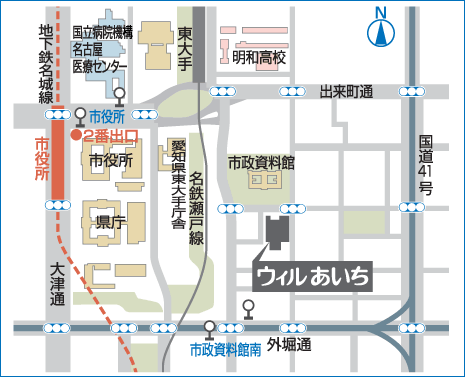 ＜愛知県西三河総合庁舎　案内図＞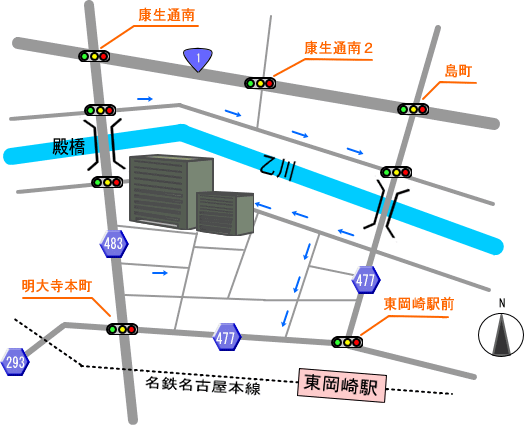 平成２７年度愛知県障害者虐待防止・権利擁護研修成年後見制度利用推進研修（障害福祉サービス事業所等設置者・管理者・従事者向け研修）受講申込書　下記の必要事項を記載の上、メールまたはファックスのいずれかでお申し込みください。　先着順で受付を行い、定員（名古屋会場２00名、岡崎会場2０0名）に達し次第、御参加いただけない方にのみ、電話・ファックスのいずれかの方法で御連絡します。　　※特定の地域や事業所の参加者に偏った場合は、調整させていただく場合がありますので、御了承ください。※当課より連絡がなければ、そのまま当日会場までお越しください。締切：　平成２７年１２月２５日（金）　※提出いただいた情報は当研修にかかる事務以外には使用しません。愛知県障害者虐待防止・権利擁護研修・成年後見制度利用推進研修＜障害福祉サービス事業所等設置者・管理者・従事者向け研修＞　日程会場（１日間）定員2月　1日(月)（岡崎会場）　西三河総合庁舎　１０階　大会議室岡崎市明大寺本町１－４２００名2月29日(月)（名古屋会場）ウィルあいち　３F　大会議室名古屋市東区上竪杉町１２００名時間研修科目講師等９：３０～１０：００受　付１０：００～１０：１５開講式・オリエンテーション障害福祉課職員１０：１５～１１：３０障害者の権利擁護と成年後見制度の概要について椙山女学園大学准教授　手嶋　雅史　氏１１：３０～１２：３０障害者虐待防止法の概要と管理者の責務社会福祉法人楠福祉会磯村　有吾　氏１２：３０～１３：３０休憩１３：３０～１４：１５障害者虐待防止マニュアル改正のポイント社会福祉法人成春館鎌田　博幸　氏１４：１５～１４：３０休憩１４：３０～１５：３０虐待防止マネージャーの役割NPO法人こすもす畑髙橋　尚希　氏社会福祉法人昭徳会森内　三恵子　氏１５：３０～１５：４５休憩１５：４５～１６：４５アンガーマネジメント社会福祉法人成春館鎌田　博幸　氏時間研修科目講師等９：３０～１０：００受　付１０：００～１０：１５開講式・オリエンテーション障害福祉課職員１０：１５～１１：１５障害者虐待防止法の概要と管理者の責務社会福祉法人楠福祉会磯村　有吾　氏１１：１５～１２：００障害者虐待防止マニュアル改正のポイント社会福祉法人成春館鎌田　博幸　氏１２：００～１３：００休憩１３：００～１４：００虐待防止マネージャーの役割NPO法人こすもす畑髙橋　尚希　氏社会福祉法人昭徳会森内　三恵子　氏１４：００～１４：１５休憩１４：１５～１５：１５アンガーマネジメント社会福祉法人成春館鎌田　博幸　氏１５：１５～１５：３０休憩１５：３０～１６：４５障害者の権利擁護と成年後見制度の概要について椙山女学園大学准教授　手嶋　雅史　氏（ふりがな）氏名（　　　　　　　　　　　　　　　　　　　）事業所名職種設置者・管理者・サービス管理責任者・従事者・その他（　　　　）事業所住所連絡先電話：連絡先FAX：希望会場名古屋会場（ウィルあいち）　・　　岡崎会場（西三河総合庁舎）※どちらかに○を付けてください。なお、名古屋会場の定員の都合上、岡崎会場への参加をお願いする場合があります。受講にあたり、配慮が必要な方は必要な内容を具体的に記入(例)車椅子を使用